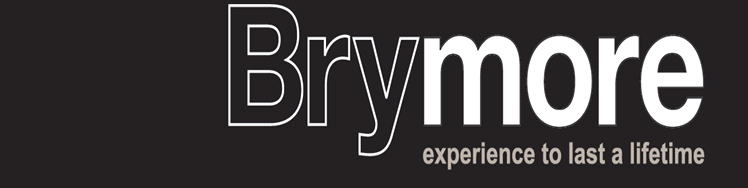 BRYMORE ACADEMYDEPRESSION POLICYIntroduction This policy outlines the academies response to managing a student presenting with depression whilst the student is in school. The policy serves to assist the student and their parents in the management of their depression as well as helping Houseparent’s, support staff, matrons and other teachers understand how to help the individual concerned. Definition of clinical depression Depression is a common mental health disorder that presents with depressed mood, loss of interest, feelings of guilt or low self-worth, disturbed sleep and/or changes of appetite, low energy and poor concentration. It is sometimes difficult to ascertain whether an individual is just feeling sad or miserable; everyone’s mood will change during the day and from day to day. It is important to recognise that depression is a widely, and often incorrectly used word and as a result its meaning has become somewhat confused. Young people today may talk about being “depressed” when they are actually disappointed, fed up or feeling sad. True depression is when there is consistent low mood and a loss of interest and self-worth. It is often present out of proportion to any precipitating factors or even without any external cause. Whilst it is important to identify any causal or contributory factors, these should not be seen as a requirement for diagnosis.Possible causes of depression amongst adolescents Difficulty negotiating being a teenagerExperiencing more than their fair share of situational crisesSpecific individual characteristics such as low self-esteem and perfectionismSpecific family characteristics (other family members suffering mental health problems or a history of suicide in the family)Alcoholism or drug use by with young person or within their familySexual or physical abuse patterns in the familyHow easily they relate socially to peersPhysical illness and medicationBeing bulliedExperiencing a bereavementRelationship difficulties with their families or peers. Supporting students with depression Anxiety and depression are serious problems for teenagers. Teachers are well placed to notice the changes caused by anxiety and depression. Common features of anxiety and depression include: Tension  Worry FrustrationIrritability Sadness Withdrawal  IsolationWorthlessness. Young people do not often express their anxiety or depression in a straightforward way and can show they are affected through passive or negative behaviours – they may appear disinterested or their behaviour may become more attention-seeking in style. Such changes can be picked up effectively by teachers, tutors and Houseparent’s. All members of staff working at the academy should also be aware that they may be the first port of call for a young person who may wish to speak about their feelings for the first time. Brymore Academy also has a safeguarding and child protection responsibility to deal as quickly and appropriately as possible with presenting mental health problems and any situation in which the wellbeing of an individual student is threatened. Identifying teenage depression at school may be difficult but some of the warning signs include: Behaviour Changes in school performance – a change in effort grades / not handing in the same quality workLoss of concentration Slow performance Difficulty sticking to deadlines Withdrawal from friends and activities Absent from school more and not wanting to return to school on a Sunday evening (if a Boarder) Lack of engagement May become more challenging behaviourally Skipping lessons and making excuses Self-harm Risky behaviour – e.g. excessive drinking at the weekend; Obsessive behaviour Over or under activity in particular tasks Neglect of appearancePhysical factors: Changes in weight and appetiteMay avoid physical activity Appears tired and without energy May present with a lot more physical illness, aches and pains, absences from school due to illness. Psychological changes: Looks sad and withdrawn; Less able to concentrate; Memory changes; Reduced motor speed; Easily irritable and angry; More easily tearful. Social factors: Friends may present with concernsWithdrawal from social group Forming new and transient friendships; Not joining in any social activities; Not contributing in group work or in class. The flow chart below should be followed if you have concerns about a student, if another student raises concerns about one of their friends or if an individual student speaks to you specifically about how they are feeling. It should be noted that the symptoms highlighted above may be apparent in young people where anxiety rather than depression would be the key issue. It is therefore vitally important that if a member of staff has concerns they speak to a professional.Useful resources Stem4: 	http://www.stem4.org.uk/ Young Minds: 	http://www.youngminds.org.uk Childline: 	http://www.childline.org.uk Youth2Youth:	http://youth2youth.co.uk Mind: 		http://mind.org.ukCreated by: Mr Luke WinterCreated by: Mr Luke WinterDate: November 2018Date: November 2018Approved by Local Advisory Board:Approved by Local Advisory Board:Review date: November 201Review date: November 201Signature of Chair of Governors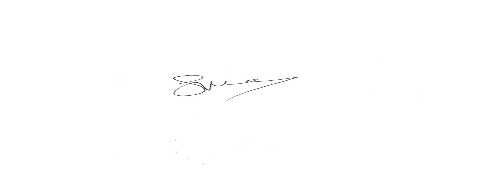 Signature of Headteacher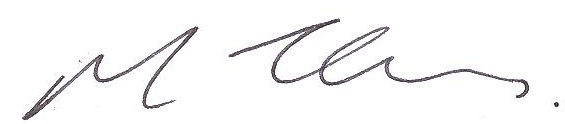 Date shared with staff: Date shared with staff: 